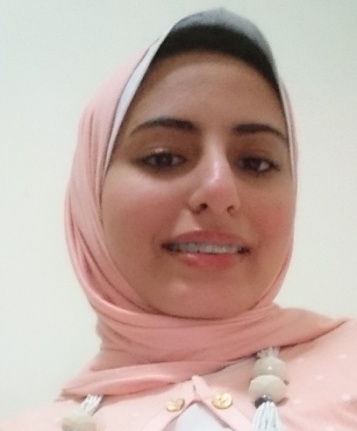 Eman Ahmed Younes	Personal Identity:Place/Date of Birth	: Kafr El Dawdar, Al Buhayrah, Egypt, 3rdJanuary 1993Address		: Younes manor, Kafr El Dawdar,EgyptPhone			: 01111139887Email			: emanyounes64@yahoo.comEducation:2009–2015      Graduated from Faculty of  language and translation, Pharos University.                                Grade B GPA 2.551997 - 2009	El Safwa Private English language school.Certificates:I  have achieved level 9 in SEPT test at School of Continuing Education.I  have attended the Learning & Development Conference ” INNOVATION IN EDUCATION” on 28 of November,2015.I have  achieved a written translation diploma at Notting Hill College.Skills	.Soft Skills:Time management skills.Communication skills.Very good eye contact with the students.Great ability to deal with slow learners.Languages:Arabic, mother tongue.English, very good.Hobbies:Reading English novels and stories.Logging on the internet.Listening English movies.Goals and objectives:To obtain a position as an English teacher.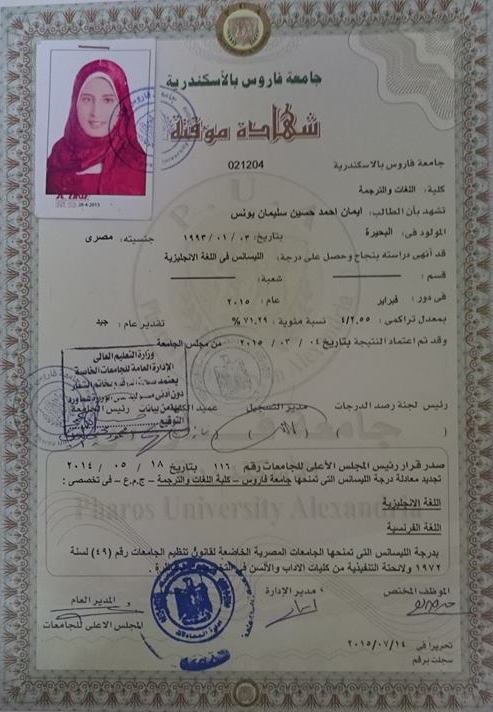 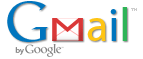 	Eman Ahmed Younes <e.a.younes@sce.aucegypt.edu>AUC: Test Score Resultsce@aucegypt.edu <sce@aucegypt.edu>	                                                                Tue, Sep 8, 2015 at 1:30 PMTo: e.a.younes@sce.aucegypt.eduThank you for applying at the School of Continuing Education (SCE) of the American University in Cairo. Following is your test result: 

     • Test Name: SHPT

     • Test Date: 2015-09-08

     • Course Title: Maturing Learners 1

     • Course Title: Maturing Learners 1

     • Course Code: ENGG411


We appreciate your interest in the School Of Continuing Education and wish that we may be of help in your future studies.


 
Thank you._____________________________________________________ 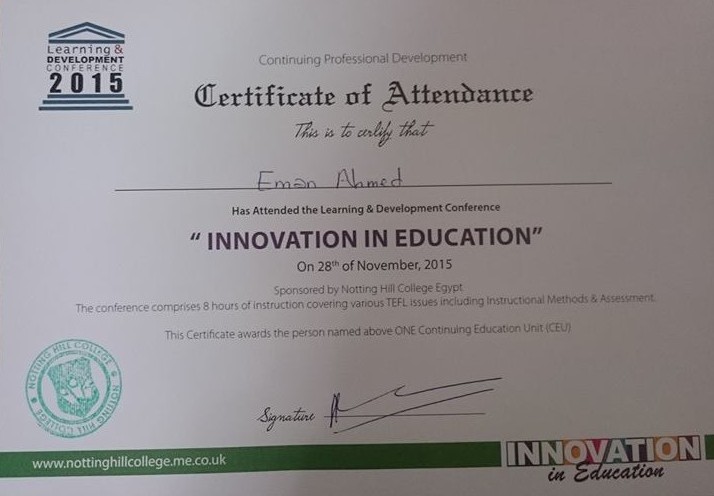 